PLAN PREPARATION MEMORANDUM 70-02625ILCS5/15-301 to 625ILCS 5/15-319 describes permit requirements for vehicles of excess size and weight.  The District Operations Design & Plans (ODP) Unit is responsible for coordinating with the Movement Feasibility Unit of the Central Bureau of Operations to ensure the statutes are properly administered.  The Movement Feasibility Unit issues all required single trip permits for vehicles, including those with overall heights greater than 15 feet, and annual continuous permits for vehicles with overall heights up to 15 feet.Article 107.09 of the Standard Specifications for Road and Bridge construction requires notification of vertical clearance changes, which shall include all vertical changes regardless of the height involved.  Notifications shall include both permanent and temporary changes.  The following separates routine changes in vertical clearance from those locations where vertical clearance changes are critical.Facilities where existing vertical clearances are greater than 14 feet 7 inches. (See S:\Hydraulics\Vertical Clearances)Program Development shall ensure the appropriate vertical clearance applicable to Bureau of Design and Environment Policy (BDE 33-5, 39-4.04, 49-3.09(e) & 50-2.05(b), etc.).  Project Implementation’s Resident Engineer is responsible for recording the final vertical clearance utilizing statewide form OPER 1306; Vertical Clearances and Overhead Obstructions Region 3 / District 5.  This information shall be provided to the ODP Unit upon completion of improvements at each location.  Prompt submittal of these changes is appreciated to ensure the department’s records of vertical clearances are current.  The ODP unit will coordinate with the Movement Feasibility Unit to update the vertical clearance records.Facilities where existing vertical clearances are less than or equal to 14 feet 7 inches (See S:\Hydraulics\Vertical Clearances))To satisfy Operational and Design constraints at these Critical Vertical Clearance Facilities, the following procedure shall be implemented: such facilities will either be omitted, inlayed or patched in order to maintain the vertical clearance.  If roadway conditions are adequate to sustain a 10 year period, the location should be omitted. If bituminous resurfacing exists and improvements are warranted, the location should be inlayed to bare pcc pavement or 1 ½” if bituminous is greater than 2 ½” for a distance of 75 feet either side of outside beam at each structure. If bare portland cement concrete pavement exists and improvements are warranted, the location should receive Class B Patching for a distance of 75 feet either side of outside beam at each structure.  A discussion of improvements at each facility should be held during the Scoping Field Check and patching locations shall be coordinated with appropriate Operations and Project Implementation Field Engineers.To provide advance notice of improvements at these “Critical Vertical Clearance” locations, Program Development shall include District Special Provision: VERTICAL CLEARANCE NOTIFICATION.Project Implementation’s Resident Engineer is responsible for recording the final vertical clearance utilizing statewide form OPER 1306; Vertical Clearances and Overhead Obstructions Region 3 / District 5.  This information shall be provided to the ODP Unit upon completion of improvements at each location.  To allow proper issuance of permits for vehicles and to avoid motorist / structure damage prompt submittal of any changes is appreciated to ensure the department’s records of vertical clearances are current.The ODP unit will coordinate with the Movement Feasibility Unit to update the vertical clearance records and perform a vertical clearance study from the provided information as required.70-02.doc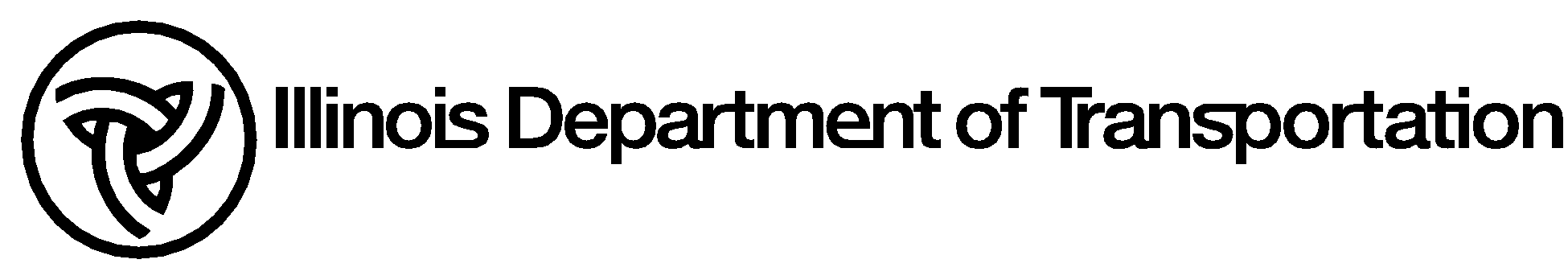 To:Studies and Plans Squads           PPM 70-02From:Craig A. Emberton              Revised By: Scott Neihart Subject:Vertical ClearancesDate:June 21, 2006                     Revision Date:  April 1, 2016